           Rotaract GeneralMeeting Minutes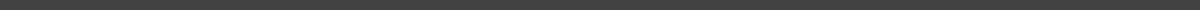 Date: October 19th, 2021 | Time: 6:30pm-7:30pm (PDT)Location: Zoom Call to Order	Meeting called to order at 7:35pm PDT.Land Acknowledgement We would like to acknowledge that the UBC Vancouver Point-Grey campus is situated on the traditional, ancestral, unceded territory of the hən̓q̓əmin̓əm̓ speaking Musqueam people, whose lands have been a place of learning, living, and teaching since Time immemorial. We would also like to acknowledge that we are joined today by visitors from many places, near and far, and would like to acknowledge the traditional owners and caretakers of those lands.Check-inGiveaway is in full swing! Everyone enter, tag min 5 friends + share to your story!Pres AnnouncementsSOCIAL: Would Tuesday before/after general meeting, Wednesday anytime, or Friday evening Good week would be before candy garms, 22nd-26th Friday the 26th seems like the best day at 7:30pm Gabby’s opportunity: youth committee meeting every third Tuesday of the month at 11amNext one: Nov 16thFirst in person exec meeting: Nov 16thCommittee UpdatesCommunity ServiceDays of Kindness DebriefTiktok A committee member made a TikTok Marketing will look into starting a TikTokA lot of fun, members were very enthusiastic, the people who were unable to give out packages tried to find a way to get involved, everyone participated One member spent money and needs to be reimbursed, do we need a physical or scanned copy  of receipt? Scanned copy is fine Receipt will be sent to Joanna Clothing DriveVery fresh idea, instead of two projects they will focus on the clothing drive to be the big event of November because it involves a lot of stakeholders and will take a lot of time Shelters will be reached out to beforehand and let them know we are coming with stuff A tentative schedule has been developed but still very much in the planning process Will set up places where people can drop clothes off so that people don’t just have to come to classes Certain time slots will also be set up in the Nest and trying to avoid driving around Women's Shelter has an application where you can apply to drop off a bunch of items, Strathcona as well might have a room according to RonRooms can be booked as a student right now to meet but working on club room bookings Naloxone trainingMessage Ron about Saturday, January ___Going to base the training off of their availability If we set a date far enough out in advance then we will get people to put it in their calendars sooner We should try and move it further away from Careercon, avoid the 22nd or 23rd First or second week of January would be ideal Professional DevelopmentElevator Pitch Workshop DebriefHow many people showed up?Had 4 members come, but that was still good because it was more intimate and personal3 members were executives and 1 was a committee member How did it go overall?Went pretty good People learned a lot Improvements for next timeIt would be good to have a google form signup next time so we can start emailing people sooner Pro-d thinks whenever there is a signup form people will be less likely to sign up but we can try it next time We should have someone at the event writing down who the members are that arrive CareerCon UpdatesWill do another form that will be ready for the next general meeting that will have questions about what you are studying and what your interests are The event is being changed this year, there will be a ted talk speaker at the start who gives a talk on how to find what you are interested in and having breakout rooms that have sectors but people can choose which rooms they want to go into Members should be designated to rooms so that some speakers aren’t alone A networking thing is still of interest, a question on the form will ask if people would want more networking opportunities December workshop ideasHaven’t had much time for this yet but have talked about maybe having a session where we partner with Toastmasters FundraisingGiveawayHow will we keep track of following companies?The directors will just keep track of who is commenting everyday and tally up how many entries they get, will keep track of who is a member and who is not, everyone will then just be put into a random generator and we will choose from that It looks amazing and we have lots of sponsorships It was stressful but it worked out because we worked with older sponsors of the club Candy grams → DecemberBoothing from Nov. 29th- Dec 3rd+ Good luck on finals themeWill incorporate making personalized messages for the grams into POST READING BREAK CLUB SOCIALStudents can pre-order but also buy on the day of!None of the local candy stores have gotten back but Costco has so we may get discount with them, as well as maybe discounted with another high end candy store MarketingThank you for the gorgeous calendar <3 our feed is looking FIREWebsite updatesHave not begun editing the website thoroughly, Eileen has been busy with calendar and Paarsa with hiring It will take 1-2 weeks to finish but will get the ball rolling as soon as possible If we could have by end of December a recap of events and the execs We have new hires 4 members are in marketing, we can now hopefully close the application FinanceStart looking at grants we can apply to!Neighbourhood small grants (email forwarded from Ron a few weeks ago)Deadline Nov 9thUp to $500 for community project between November to March 2022Candy gram inquiry - can we use the machine?Vancity transfer:We will keep bugging ArielAction Items/RemindersPay the club fee ASAP! (e-transfer regularly, we don’t accept PayPal)Fill out the membership form if you paid: UBC Rotaract Membership 2021-2022 (google.com)Everyone: ENTER THE GIVEAWAYCommittees: update your VP :) Pro D, Fundraising, Marketing → KamilCommunity Service, Finance → Nathanalways feel free to message/set up meetings with Sandra as well!!AdjournmentMeeting adjourned at 8:04pm PDT.